Name: __________________________________________  Class: _____________   Date: ________________________________Multiplying a Fraction by a FractionLearning Target 3: I can multiply fractions and mixed numbers.Objective: I can multiple two or more fractions.	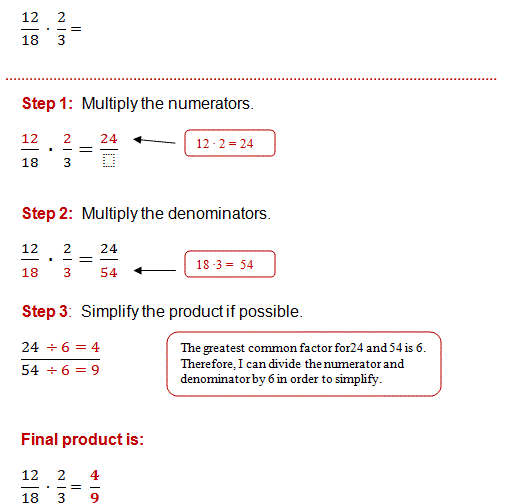   Guided Practice:  x  2.   x  3.   x  7. To amend the U.S constitution, ¾ of the states must approve the amendment.  If 35 states approve an amendment, will the constitution be amended?8. Emily has 6 eggs.  She needs 2/3 of the eggs to make an omelet.  How many eggs does she need?9. Tom has ¾ of a pan of a lasagna.  His friends at 2/3 of this amount of lasagna.  What fraction of a whole pan of lasagna did his friends eat? Show your answer visually and with numbers.                                                                              Lasagna10. Barbara ordered 12 pizzas for a party.  If each person eats 3/8 of a pizza, how many people can Barbara feed with 12 pizzas?1. 2. 3. 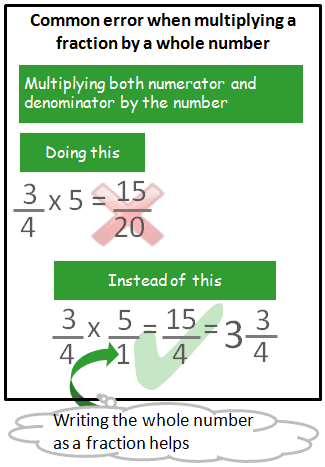 4. 5. 6. 